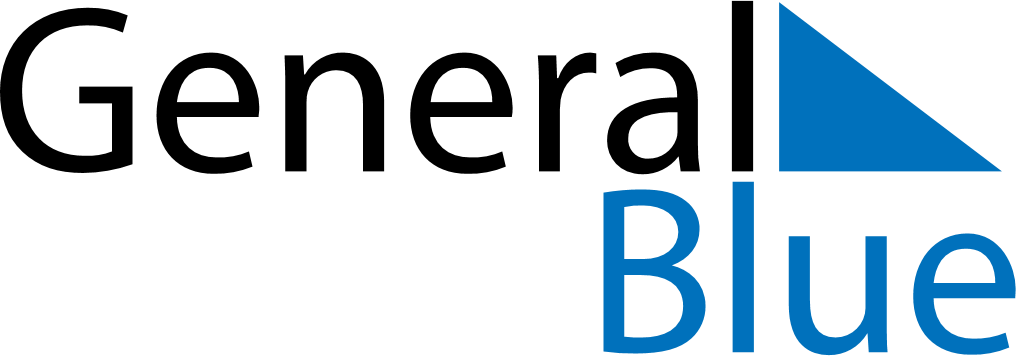 June 2024June 2024June 2024June 2024June 2024June 2024June 2024Hauknes, Nordland, NorwayHauknes, Nordland, NorwayHauknes, Nordland, NorwayHauknes, Nordland, NorwayHauknes, Nordland, NorwayHauknes, Nordland, NorwayHauknes, Nordland, NorwaySundayMondayMondayTuesdayWednesdayThursdayFridaySaturday1Sunrise: 2:04 AMSunset: 11:59 PMDaylight: 21 hours and 54 minutes.23345678Sunrise: 1:58 AMSunset: 12:04 AMDaylight: 22 hours and 5 minutes.Sunrise: 1:53 AMSunset: 12:10 AMDaylight: 22 hours and 16 minutes.Sunrise: 1:53 AMSunset: 12:10 AMDaylight: 22 hours and 16 minutes.Sunrise: 1:47 AMSunset: 12:16 AMDaylight: 22 hours and 29 minutes.Sunrise: 1:41 AMSunset: 12:23 AMDaylight: 22 hours and 42 minutes.Sunrise: 1:34 AMSunset: 12:30 AMDaylight: 22 hours and 56 minutes.Sunrise: 1:25 AMSunset: 12:39 AMDaylight: 23 hours and 14 minutes.Sunrise: 1:10 AMSunset: 12:54 AMDaylight: 23 hours and 43 minutes.910101112131415Sunrise: 12:53 AMSunrise: 12:53 AMSunrise: 12:53 AMSunrise: 12:53 AMSunrise: 12:53 AMSunrise: 12:53 AMSunrise: 12:53 AMSunrise: 12:53 AM1617171819202122Sunrise: 12:53 AMSunrise: 12:53 AMSunrise: 12:53 AMSunrise: 12:53 AMSunrise: 12:53 AMSunrise: 12:53 AMSunrise: 12:53 AMSunrise: 12:53 AM2324242526272829Sunrise: 12:53 AMSunrise: 12:53 AMSunrise: 12:53 AMSunrise: 12:53 AMSunrise: 12:53 AMSunrise: 12:53 AMSunrise: 12:53 AMSunrise: 12:53 AM30Sunrise: 12:53 AM